Мониторинг объекта (ОН –Селиверстов А.А.) с. Анучино, 11.09. 2023Ремонт автомобильных работ общего пользования местного значения с. Анучино, ул. Чкалова, Гоголя Сроки выполнения работ: 11.08.2023- 30.09.2023. Подрядчик ИП КазарянНа данный момент ведутся работы по подготовки основания дороги ( засыпка ям), работы ведутся качественно. Работает спецтехника – 3 ед. Работников на объекте- 9 чел.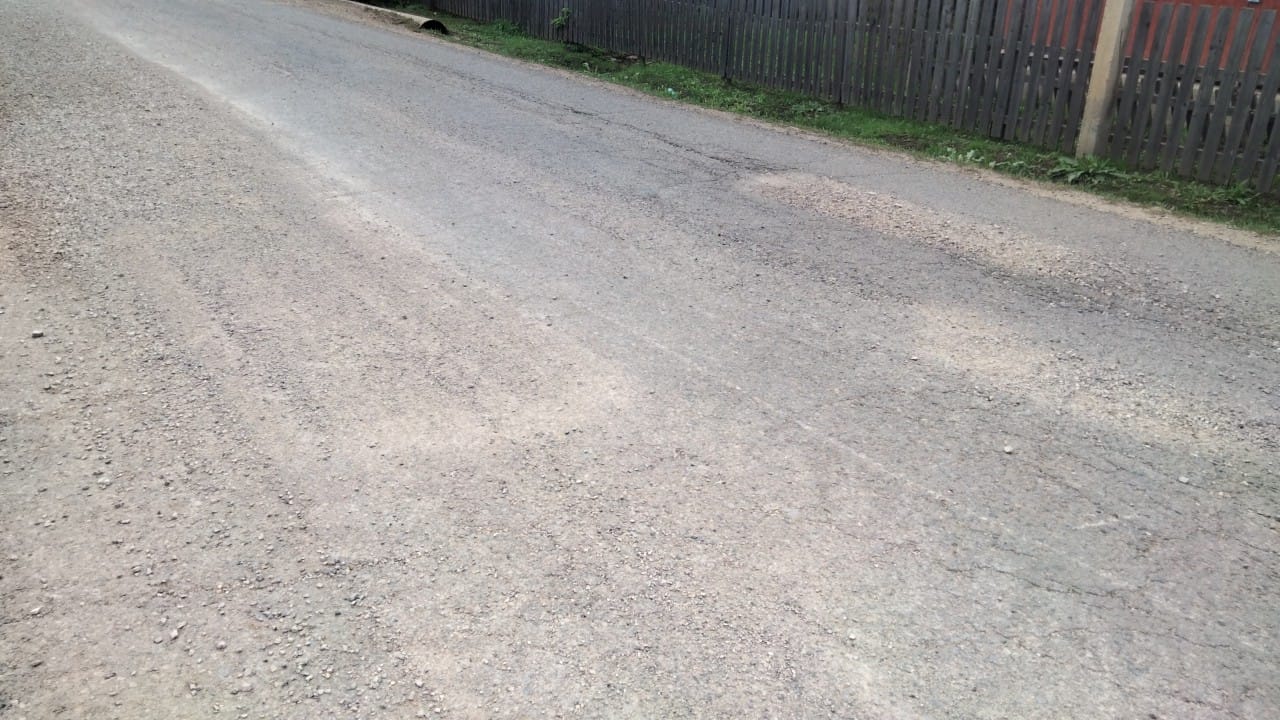 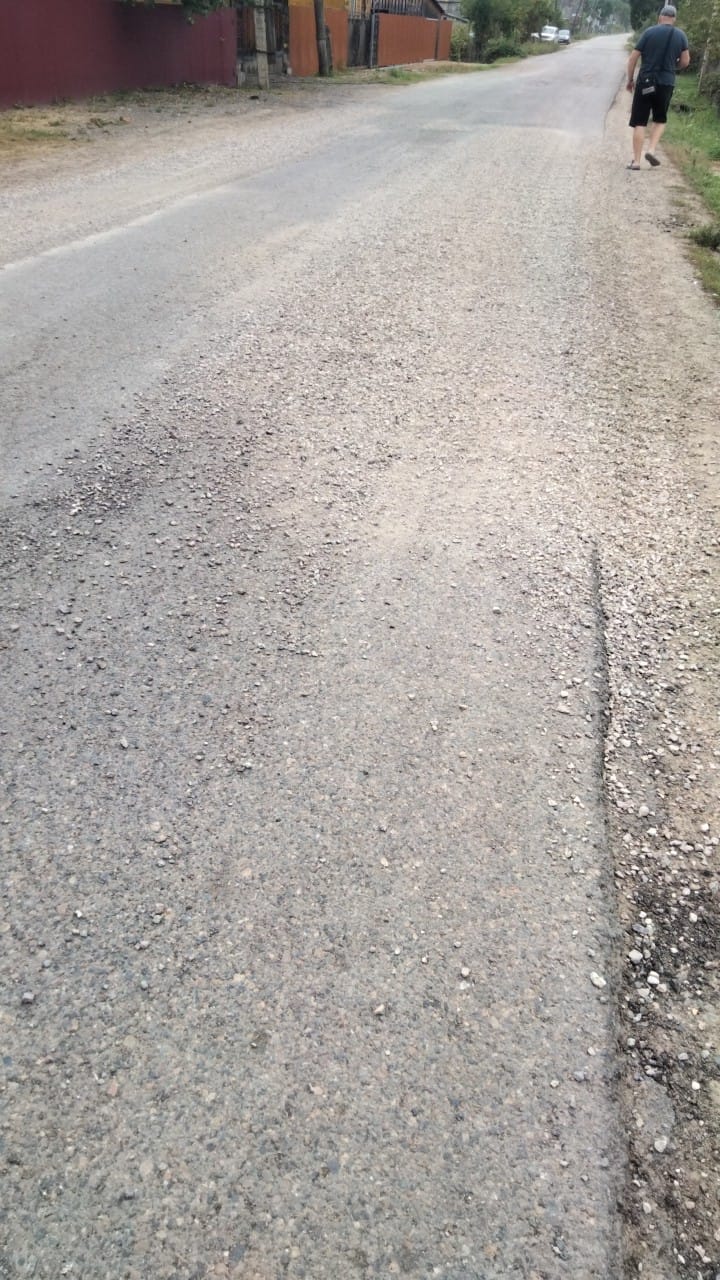 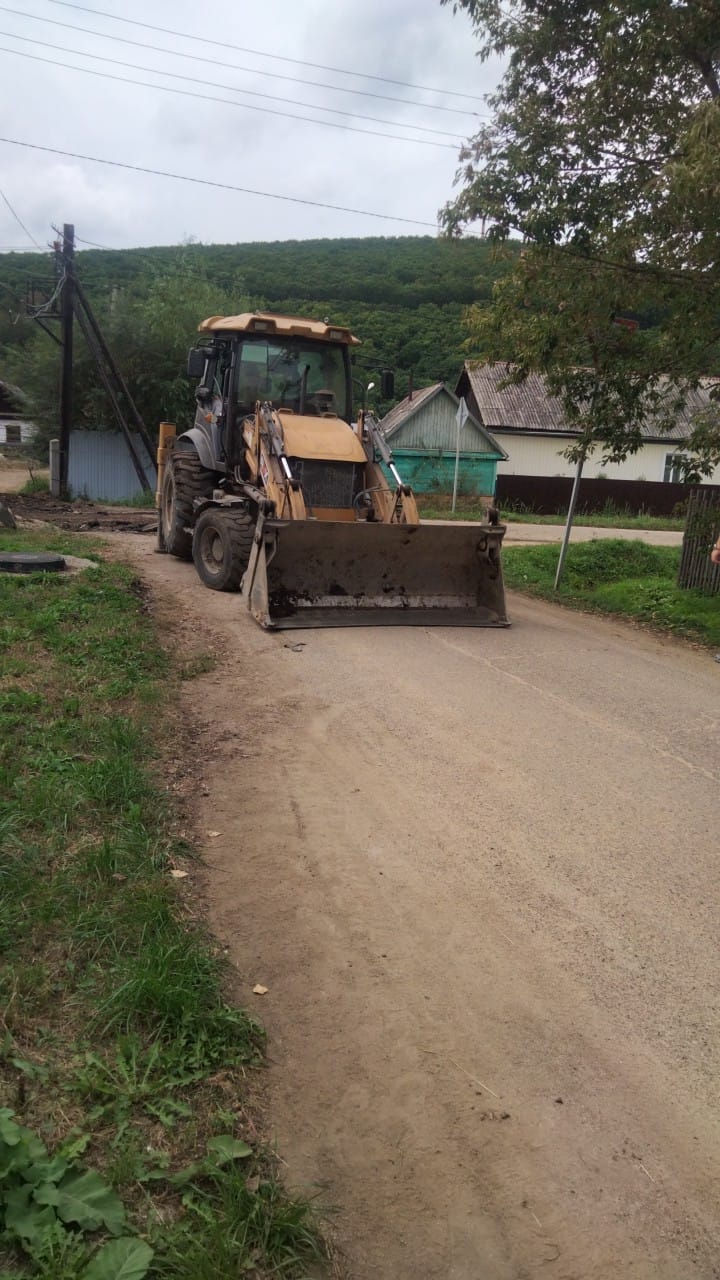 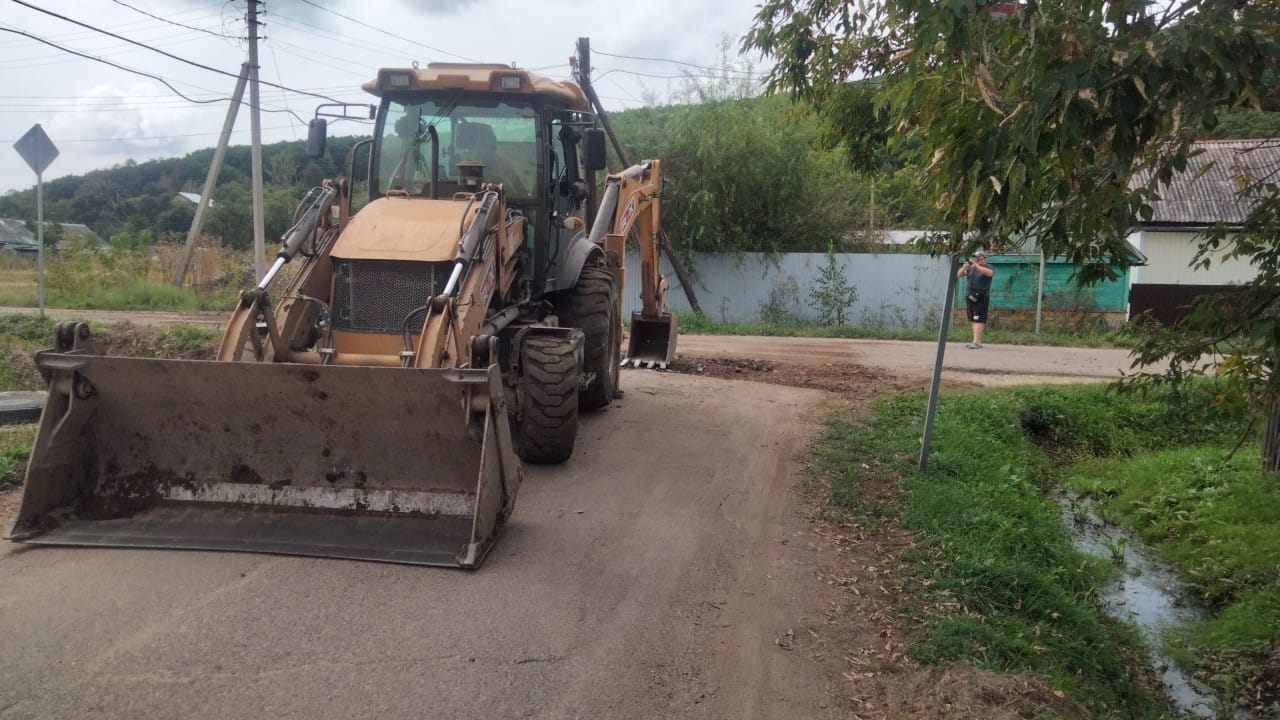 